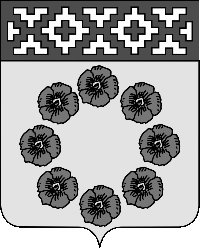 Администрация Пестяковского муниципального района Ивановской области 155650    р.п. Пестяки   ул. Ленина 4                      E-mail: rayadm01@mail.ru ; www.pestyaki.ru «    » декабрь 2021 г.     №                                                                                           Совет Пестяковского                                                                                              городского поселения                                                                                Ивановской области	Гоголеву А.В.Уважаемый Александр Валерьевич!Администрация Пестяковского муниципального района направляет Вам представление к проекту решения Совета Пестяковского городского поселения «О внесении изменений и дополнений в решение Совета Пестяковского городского поселения от 17.12.2020г. № 44 «О бюджете Пестяковского городского поселения на 2021 год и на плановый период 2022 и 2023 годов».В соответствии с Бюджетным кодексом Российской Федерации, Бюджетным процессом Пестяковского городского поселения от 24.03.2016г. № 67 внесены следующие изменения и дополнения. Доходы и расходы на 2021 год увеличены на 6 336 972,88 ,00 рублей, дефицит составил 6 451 960,37руб.Доходы        Распоряжением Правительства Ивановской области №136-рп от 06.12.2021г. «О выделении средств из резервного фонда Правительства Ивановской области Департаменту жилищно-коммунального хозяйства Ивановской области» бюджету Пестяковского городского поселения предусмотрены иные межбюджетные трансферты в сумме 6 336 972,88 рублей на приобретение каменного угля в целях организации обеспечения надежного теплоснабжения потребителей на территории территориях поселений.Расходы.Муниципальная программа «Комплексное развитие систем коммунальной инфраструктуры в Пестяковском городском поселении» увеличена на 6 336 972,88 рублей, за счет средств областного бюджета.В рамках подпрограммы «Развитие жилищно-коммунального хозяйства в Пестяковском городском поселении» предусмотрено мероприятие «Резервный фонд Правительства Ивановской области» в сумме 6 336 972,88 рублей на приобретение каменного угля в целях организации обеспечения надежного теплоснабжения потребителей на территории территориях поселений. Данные денежные средства будет переданы в бюджет Пестяковского муниципального района в виде иных межбюджетных трансфертов на основании заключенного соглашения для дальнейшей передачи средств в МУП «Пестяковское ЖКХ».  Представлять проект решения Совета Пестяковского городского поселения «О внесении изменений в бюджет Пестяковского городского поселения на 2021 год и на плановый период 2022 и 2023 годов» на заседании Совета будет исполняющий обязанности начальника Финансового отдела Тюрикова И.Е. ГлаваПестяковского муниципального района                                                                А. В. Мановский